P.S.3292929 West 30 Street; Brooklyn, NY  11224718 996-3800   FAX:  718 265-1525“Empowering, Inspiring, Educating Young Minds and Elevating Them to a Higher Level”P. S. 329 Is an Architecturally Barrier Free Facilityhttp://www.ps329.schoolwires.comSalema Marbury, PrincipalLisa Lafontant, Assistant Principal			 Germaine Buchanan, Assistant PrincipalOctober 23, 2015Dear Parent/Guardian:The Parent Teacher Association will have their first official parent meeting on Wednesday, October 28, 2015 at 10:00 am in the school auditorium.  We invite you to come out and meet our new members of The Surfside School.PTA Meeting MinutesIntroduction of the new Executive Board Members Annual Title 1 Parent MeetingSchool Leadership Team (SLT Election) (1 Member Needed)Parent Involvement Points ProgramQuestions/AnswersOur New PTA MembersTiffany GoodsonLatoya GrimesSayaka HendersonHope to see you there.Angela Ferguson, PTA President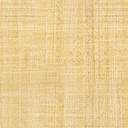 